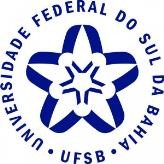                                                           MINISTÉRIO DA EDUCAÇÃO                                                           UNIVERSIDADE FEDERAL DO SUL DA BAHIA                                                PRÓ-REITORIA DE PLANEJAMENTO E ADMINISTRAÇÃOData:	Assinatura do Prestador de Serviço:Banco:	Conta corrente:	Agência:ANEXO III - PROPOSTA DE PRESTAÇÃO DE SERVIÇOSANEXO III - PROPOSTA DE PRESTAÇÃO DE SERVIÇOSANEXO III - PROPOSTA DE PRESTAÇÃO DE SERVIÇOSProcesso:Processo:Processo:Solicitante: Solicitante: Solicitante: 2. Descrição do serviço e período:2. Descrição do serviço e período:2. Descrição do serviço e período:3. Justificativa (para uso do solicitante)3. Justificativa (para uso do solicitante)3. Justificativa (para uso do solicitante)Data:Assinatura do solicitante:4. Identificação do Prestador de Serviço: Nome:Naturalidade:Nome da Mãe:Data de Nasc.:Nome do Pai: Endereço:CEP:Cidade:UF:CPF:CTPS (Nº Série):RG:PIS/PASEP/NIT:Expedidor:Profissão: